Supplementary MaterialRepurposing of drugs as novel influenza inhibitors from clinical gene expression infection signaturesAuthors:  Andrés Pizzorno¶, Olivier Terrier¶*, Claire Nicolas de Lamballerie, Thomas Julien, Blandine Padey, Aurélien Traversier, Magali Roche, Marie-Eve Hamelin, Chantal Rhéaume, Séverine Croze, Vanessa Escuret, Julien Poissy7, Bruno Lina, Catherine Legras-Lachuer, Julien Textoris, Guy Boivin, Manuel Rosa-Calatrava*.* Corresponding authors: olivier.terrier@univ-lyon1.fr (OT), manuel.rosa-calatrava@univ-lyon1.fr (MRC)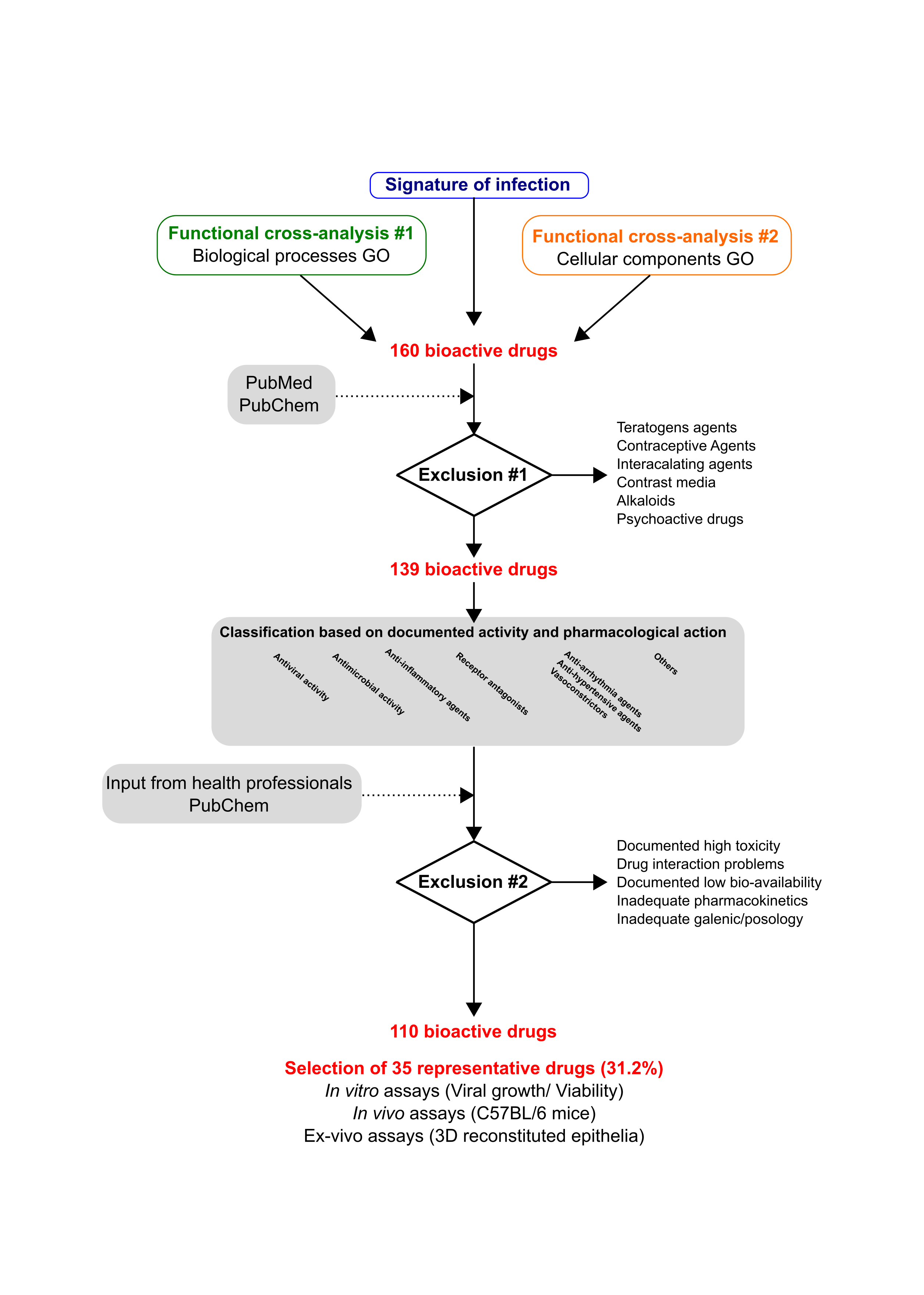 Fig. S1. Decision tree used to rationally reduce the number of drug candidates. Bioactive molecules were excluded if not compatible with a final use as antiviral, mostly for safety (e.g. teratogens, intercalating agents) and/or pharmacological (e.g. documented low bioavailability) reasons. An additional selection level based on analysis of documented pharmacological actions was included, to finally define a shortlist of 35 representative molecules (˂3% of CMAP) for in vitro screening (Table 1).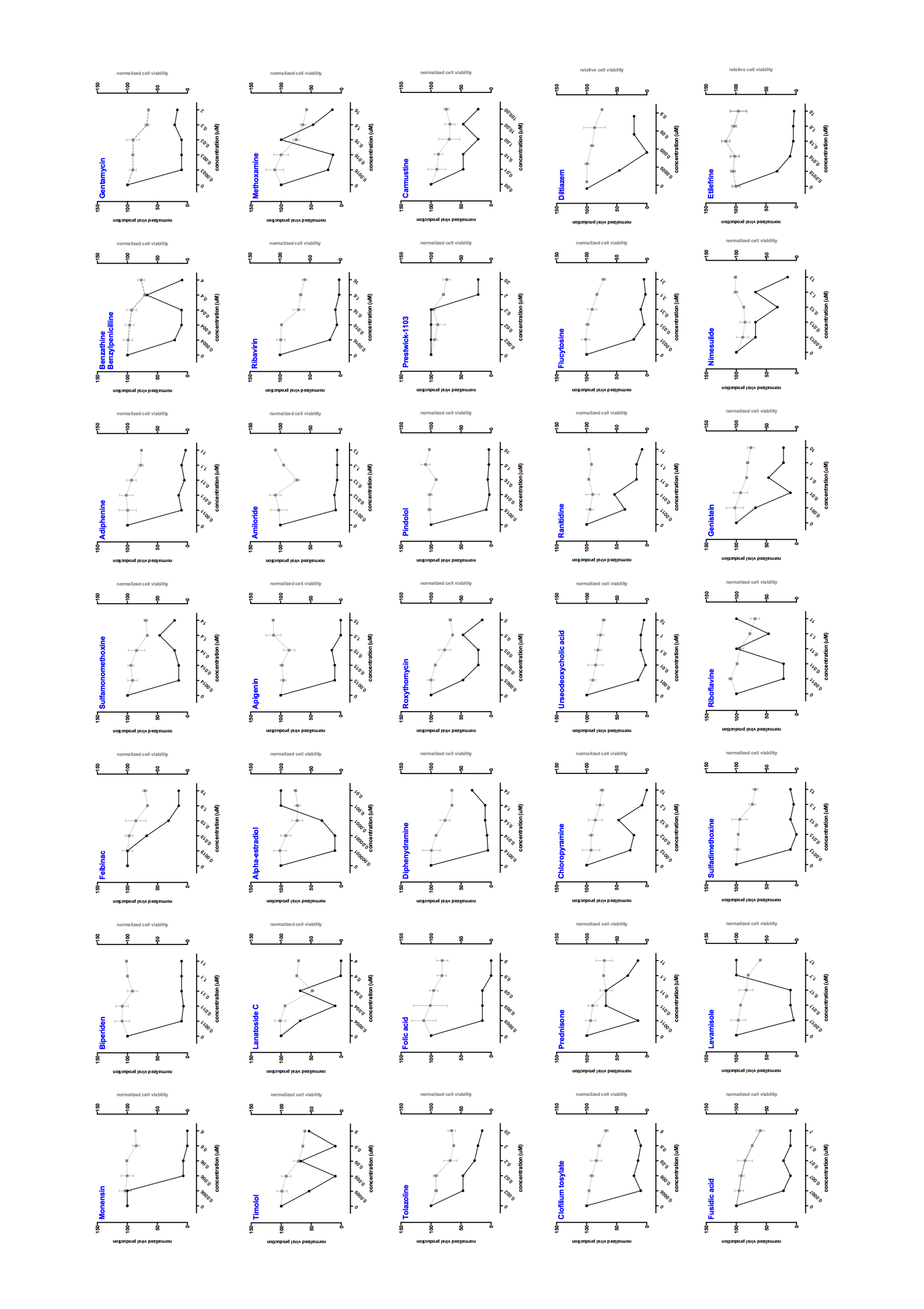 Fig. S2. Dose-response curves for the 35 molecules tested in vitro. In comparison with a mock-treated control, the impact of pre-treatment/treatment on % relative viral production (black line, left Y axis) and % relative cell viability (grey line, right Y axis) was measured at the indicated concentrations.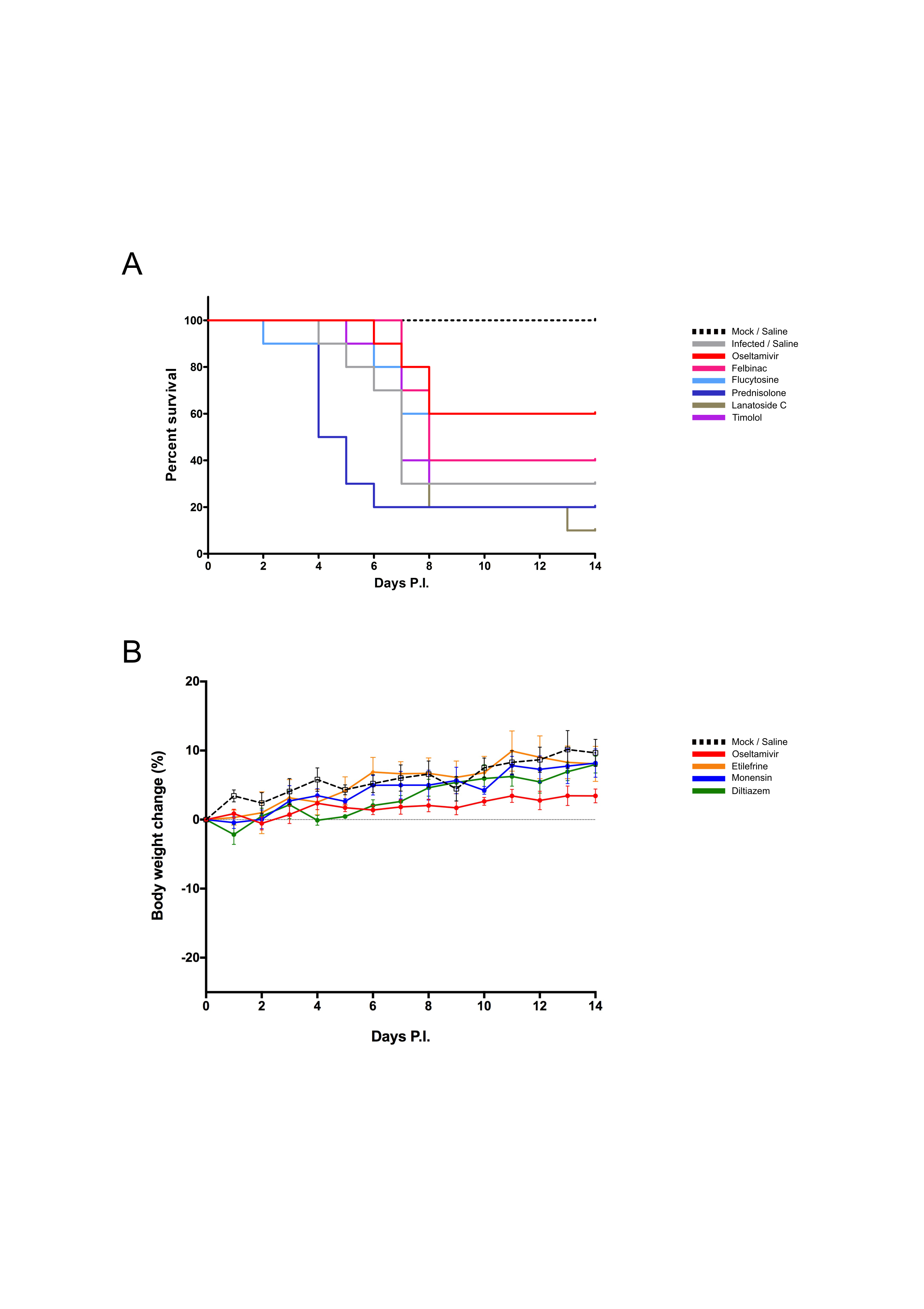 Fig. S3. Efficacy and toxicity after oral administration of selected molecules in mice. (A) Survival curves of C57BL/6N mice (n=15/group), intranasally inoculated with 5 x 105 PFU of influenza A/Quebec/144147/09 virus on day 0 and treated by gavage with saline (grey), oseltamivir 10 mg/kg/day (red), lanatoside C 100 mg/kg/day (olive), prednisolone 5 mg/kg/day (dark blue), flucytosine 240 mg/kg/day (light blue), felbinac 5 mg/kg/day (fuchsia) or timolol 50 mg/kg/day (purple). A mock-infected, saline-treated group (black dotted line, n=6) was included as control. Treatments were initiated on day 0 (6 h before infection) and administered once daily for 5 consecutive days. (B) Body weight changes of mock-infected C57BL/6N mice (n=10/group) treated by gavage with saline (grey), oseltamivir 10 mg/kg/day (red), monensin 10 mg/kg/day (blue), diltiazem 90 mg/kg/day (green), or etilefrine 3 mg/kg/day (orange). A saline-treated group (black dotted line, n=6) was included as control. Treatments were initiated on day 0 (6 h before mock-infection) and administered once daily for 5 consecutive days.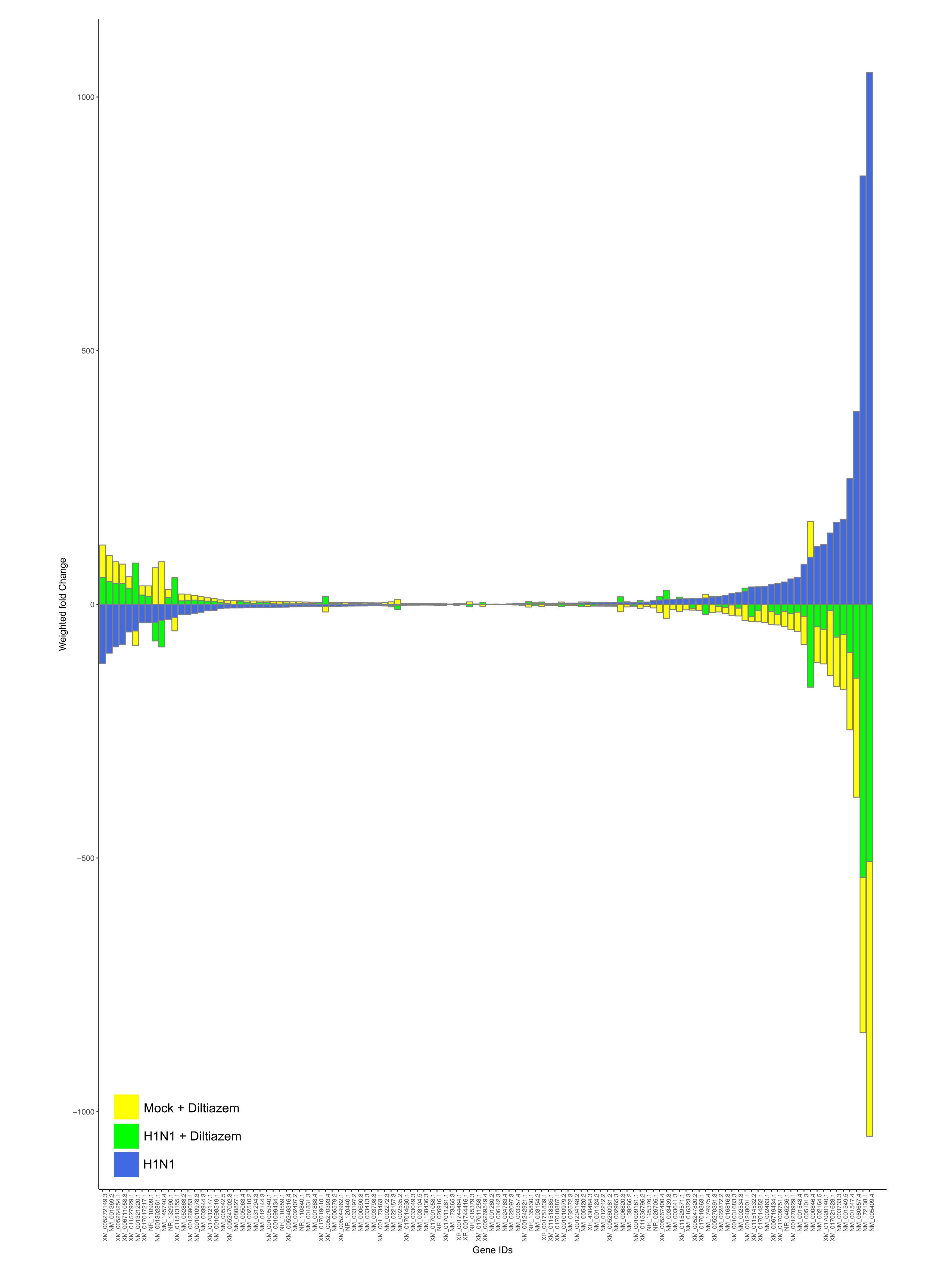 Fig. S4.  Diltiazem treatment effectively induces significant reversion of the viral infection signature. Stacked barplots with mean-weighted fold changes for the complete list of the 118 common differentially expressed transcripts (absolute fold change >2, Benjamini-Hochberg corrected p-value <0.05) between the mock + diltiazem (yellow), H1N1 (blue), and H1N1 + diltiazem (green) conditions. Barplots were constructed in R3.3.1 based on mean-weighted fold changes and ordered according to H1N1 values (blue).Fig. S5. RT-qPCR mRNA quantification performed on a set of genes related to the host antiviral response and cholesterol metabolism. The relative mRNA level of 10 representative IFN-related or cholesterol-related genes was quantified for the same HAE infection / treatment conditions described in (A) and expressed as the mean fold change (±SD) compared to the mock condition. *P<0.05, **P<0.01, ***P<0.001 and ****P<0.0001 compared to the mock condition by unpaired t-test. Data are representative of at least two independent experiments.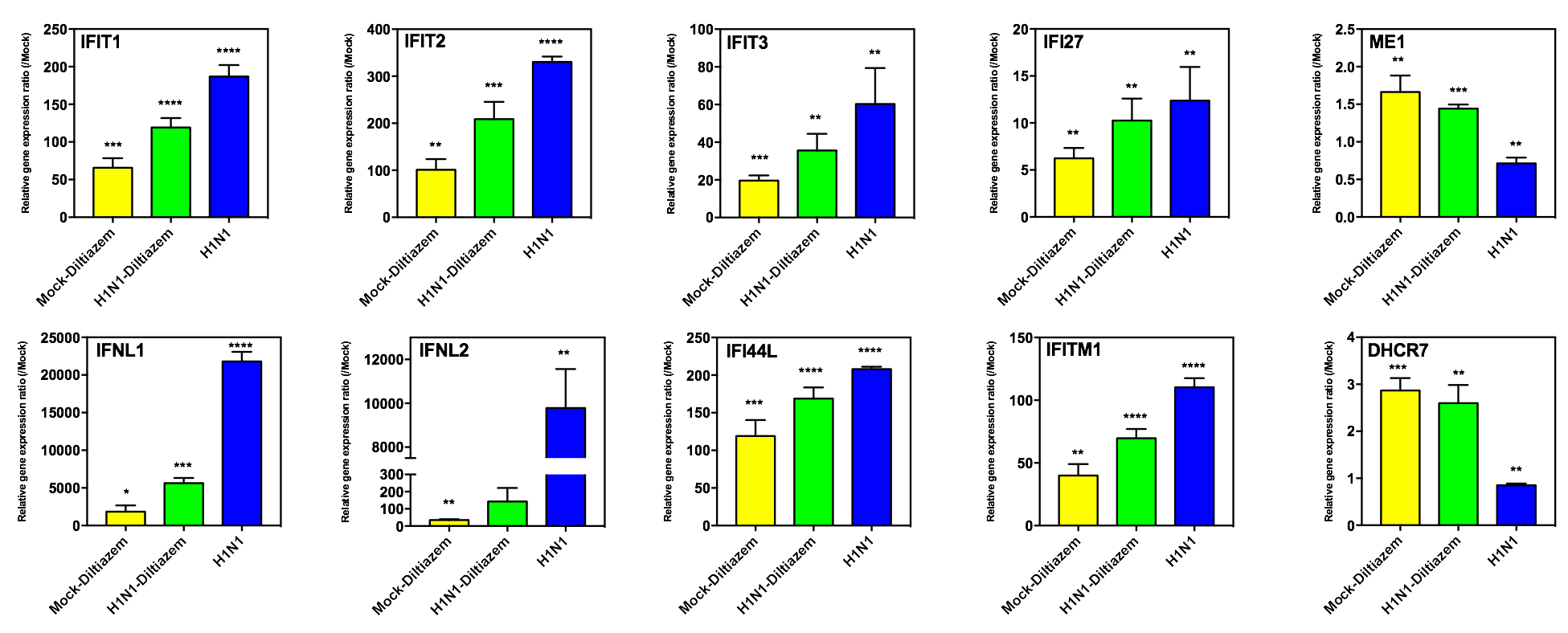 Table S1. Demographic and clinical characteristics of patients included in the study. Samples were obtained in the context of a previous clinical trial conducted in France during the A(H1N1)pdm09 pandemic, aimed at evaluating the antiviral efficacy and tolerability of classic antiviral monotherapy versus bitherapy (Escuret et al., 2012).Table S2. List of 160 selected molecules and their documented pharmacological classes. The 35 selected compounds for in vitro and in vivo evaluation are highlighted in grey. Asterisks (*) indicate molecules previously evaluated for their antiviral properties against influenza viruses or other viruses according to the literature, and question marks (?) indicate absence of assigned pharmacological class. Documented pharmacological classes were obtained from PubChem (https://pubchem.ncbi.nlm.nih.gov).Table S3. List of 35 selected molecules. CMAP concentration (µM) and calculated EC50 in the context of pre-treatment/treatment in vitro.Table S4. Evaluation of antiviral efficacy of diltiazem or etilefrine in the context of infection by different influenza strains. Human lung epithelial cells (A549) were incubated with supplemented medium (mock), or different concentrations of diltiazem (CMAP, 9 µM) or etilefrine (CMAP, 18 µM). Six hours after treatment, cells were washed and then infected with different prototype human influenza strains (as indicated). One hour after viral infection, a second identical treatment dose in supplemented medium was added. Relative viral titers compared to the mock-treated control are shown. Results are representative of two independent experiments, and confirm the antiviral activity of diltiazem and etilefrine on oseltamivir-resistant A(H1N1)pdm09, as well as wild-type H3N2 and B influenza strains. Table S5. Virus pre-incubation with diltiazem or etilefrine does not interfere with early viral entry steps. Two viral dilutions (#1 and #2, respectively 106 and 105 TCID50/mL) were pre-incubated for 1 h with PBS, diltiazem (CMAP, 9 µM), etilefrine (CMAP, 18 µM), or oseltamivir (1 µM). A(H1N1)pdm09 positive and a negative sera were used as controls. After incubation, viral titers (log10 TCID50/mL) were determined in MDCK cells. Results are representative of two independent experiments and indicate that pre-incubation with either diltiazem or etilefrine does not affect viral titers compared to PBS-incubated control, suggesting that the antiviral effect of these molecules is not mediated by direct drug-virus interactions at early stages of viral entry.  Table S6. Apical viral production and transepithelial electrical resistance (TEER) in infected MucilAir® human airway epithelium (HAE). MucilAir® HAE were infected on the apical pole with influenza A/Lyon/969/09 (H1N1)pdm09 virus at a MOI of 0.1 and treated on the basolateral pole. Treatments were initiated 5 h after infection and were continued once daily for 4 additional days. *p<0.05, **p<0.01 and ***p<0.001 compared to the infected mock-treated group by one-way ANOVA with Tukey’s post-test. Data are representative of at least three independent experiments.Demographic CharacteristicsNumber of patients9Male sex ratio (n,%)1 (11.1)Age (Mean, SD)31.67 (8.9)Min-Max age (years)19-42Delay from beginning of symptoms Delay (Mean, SD)24.56 (8.8)Clinical symptomsHighest body Temperature (°C, mean, SD)38.98 (0.4)Constitutional symptomsConstitutional symptomsChills and/or sweats (n,%)9 (100)Aches (n,%)9 (100)Fatigue (n,%)9 (100)Headache (n,%)8 (88.9)Respiratory symptomsRespiratory symptomsCough (n,%)7 (77.8)Pharyngitis (n,%)3 (33.3)Sore throat or nasal congestion (n,%)6 (66.7)Other symptomsOther symptomsExpectoration (n,%)1 (11.1)Otitis (n,%)0 (0.0)Digestive disturbance (n,%)0 (0.0)MoleculesPharmalogical classMonensin*Antifungal Agents/Antiprotozoal Agents/Coccidiostats/Proton Ionophores/Sodium IonophoresIsoxicamAnti-Inflammatory Agents, Non-SteroidalIloprost*Platelet Aggregation Inhibitors/Vasodilator AgentsSecurinineAlkaloids/GABAA Receptor Antagonists Prestwick-692Steroid AlkaloidsBiperiden*Antiparkinson Agents/Muscarinic Antagonists/ParasympatholyticsClorsulonAnthelmintics/Antiplatyhelmintic AgentsFelbinacAnti-Inflammatory Agents, Non-SteroidalChenodeoxycholic acid*Cathartics/Gastrointestinal AgentsSulfamonomethoxineAnti-Infective Agents3-acetamidocoumarin?MeteneprostAbortifacient Agents, NonsteroidalAdiphenineParasympatholytics/Anticholinergics/AntispamodicsBenzathine benzylpenicillinAnti-Bacterial AgentsGentamicinAnti-Bacterial Agents/Protein Synthesis InhibitorsTimolol*Adrenergic beta-Antagonists/Anti-Arrhythmia Agents/Antihypertensive AgentsAtractyloside*Enzyme InhibitorsNadololAdrenergic beta-Antagonists/Anti-Arrhythmia Agents/Antihypertensive Agents/SympatholyticsLycorine*Alkaloids/Protein Synthesis InhibitorsTranexamic acid*Antifibrinolytic AgentsLanatoside CAnti-Arrhythmia AgentsPodophyllotoxin*Antineoplastic Agents, Phytogenic/Keratolytic Agents/Tubulin Modulators Alpha-estradiol*5alpha-reductase inhibitors/Androgenic alopecia treatmentAlprostadilFibrinolytic Agents/Platelet Aggregation Inhibitors/Vasodilator AgentsApigenin*Anti-Inflammatory Agents, Non-Steroidal/?Pipenzolate bromideMuscarinic Receptor AntagonistsAmiloride*Epithelial Sodium Channel Blockers/Diuretics/Acid Sensing Ion Channel BlockersSTOCK1N-35696?CarmustineAntineoplastic Agents, AlkylatingPF-00539745-00?Clofilium tosylateAnti-Arrhythmia AgentsPrestwick-983*Antimetabolites/Antiviral AgentsPrestwick-675Anthelmintics/Anticestodal Agents/Antiprotozoal Agents/Tubulin ModulatorsAtracurium besilateNeuromuscular Nondepolarizing Agents/Nicotinic AntagonistsXamoterolAdrenergic beta-1 Receptor AgonistsDemecarium bromideCholinesterase InhibitorsIopromideContrast MediaEtilefrineAdrenergic alpha-Agonists/Adrenergic beta-1 Receptor Agonists/Cardiotonic Agents/Sympathomimetics/Vasoconstrictor AgentsIproniazidAntidepressive Agents/Monoamine Oxidase InhibitorsKetotifen*Anti-Allergic Agents/Antipruritics/Histamine H1 AntagonistsGly-His-LysAnti-Inflammatory Agents, Non-Steroidal?Canadine*Anti-Arrhythmia Agents/Calcium Channel Blockers/Platelet Aggregation InhibitorsViomycinAnti-Bacterial Agents/Antibiotics, Antitubercular/Protein Synthesis InhibitorsDisopyramideAnti-Arrhythmia Agents/Voltage-Gated Sodium Channel BlockersFusidic acidAnti-Bacterial Agents/Protein Synthesis InhibitorsAmipriloseAdjuvants, Immunologic/Anti-Inflammatory Agents, Non-Steroidal/Antiviral AgentsAnisomycin*Anti-Bacterial Agents/Antiprotozoal Agents/Nucleic Acid Synthesis Inhibitors/Protein Synthesis InhibitorsAjmalineAnti-Arrhythmia AgentsArecolineCholinergic AgonistsMetampicillinAnti-Bacterial AgentsLasalocidAnti-Bacterial Agents/Coccidiostats/IonophoresTolnaftateAntifungal AgentsMetixeneMuscarinic Receptor AntagonistsPF-00539758-00?StreptomycinAnti-Bacterial Agents/Protein Synthesis InhibitorsSulfapyridineAnti-Infective Agents/Dermatologic AgentsPivmecillinamAnti-Bacterial Agents/Anti-Infective Agents, UrinaryRibavirin*Antimetabolites/Antiviral AgentsPrestwick-642*Dermatologic Agents/TeratogensBumetanideDiuretics/Sodium Potassium Chloride Symporter InhibitorsPrednisoneAnti-Inflammatory Agents/Antineoplastic Agents, Hormonal/GlucocorticoidsDoxylamineAntiemetics/Histamine H1 AntagonistsDiphenylpyralineHistamine H1 AntagonistsFinasteride5-alpha Reductase InhibitorsRosiglitazone*Hypoglycemic Agents15-delta prostaglandin J2Anti-Inflammatory Agents, Non-Steroidal?/NFkB inhibitor?5230742?ChloropyramineHistamine H1 AntagonistsPrestwick-685Anti-Inflammatory Agents, Non-Steroidal/Coloring Agents/Leprostatic AgentsNimesulide*Anti-Inflammatory Agents, Non-Steroidal/Cyclooxygenase InhibitorsMorantelAnthelmintics/Antinematodal AgentsTropicamideMuscarinic Receptor Antagonists/MydriaticsPiperidolateMuscarinic Receptor AntagonistsRiboflavin*Photosensitizing Agents/Vitamin B ComplexMethoxamineAdrenergic alpha-1 Receptor Agonists/Sympathomimetics/Vasoconstrictor AgentsHydrocotarnineAlkaloids/?Propidium iodideColoring Agents/Indicators and Reagents/Intercalating AgentsTolazolineAdrenergic alpha-Antagonists/Antihypertensive Agents/Vasodilator Agents5279552?SulfadimethoxineAnti-Infective AgentsN-acetyl-L-leucineVertigo treatment/?Gibberellic acidPlant Growth RegulatorsClorgilineAntidepressive Agents/Monoamine Oxidase InhibitorsGenisteinAnticarcinogenic Agents/Phytoestrogens/Protein Kinase Inhibitors PargylineAntihypertensive Agents/Monoamine Oxidase InhibitorsCortisoneAnti-Inflammatory AgentsMedrysoneAnti-inflammatory Agents/GlucocorticoidsIsoflupredoneAnti-inflammatory Agents/MineralcorticoidsPrestwick-1082?Aciclovir*Antiviral AgentsSulconazoleAntifungal AgentsCycloserineAnti-Infective Agents, Urinary/Antibiotics, Antitubercular/AntimetabolitesProcainamideAnti-Arrhythmia Agents/Voltage-Gated Sodium Channel BlockersChlortalidoneAntihypertensive Agents/Diuretics/Sodium Chloride Symporter InhibitorsChlorzoxazoneMuscle Relaxants, CentralOxolamineAntitussive AgentsFolic acidHematinics/Vitamin B ComplexFurazolidoneAnti-Infective Agents, Local/Anti-Infective Agents, Urinary/Antitrichomonal Agents/Monoamine Oxidase InhibitorsCotinineIndicators and ReagentsIkarugamycin*Anti-Infective AgentsH-7Enzyme InhibitorsNatamycinAnti-Bacterial Agents/Anti-Infective Agents, Local/Antifungal AgentsH-89*Protein Kinase InhibitorsGuanadrelAntihypertensive AgentsMidodrineAdrenergic alpha-1 Receptor Agonists/Sympathomimetics/Vasoconstrictor AgentsEtiocholanoloneKetosteroidsMethyldopateAntihypertensive AgentsOxymetazoline*Adrenergic alpha-Agonists/Nasal Decongestants/Sympathomimetics LevomepromazineAnalgesics, Non-Narcotic/Antipsychotic Agents/Dopamine AntagonistsThapsigarginEnzyme InhibitorsPyrithyldionePsychoactive drugsNicergolineAdrenergic alpha-Antagonists/Nootropic Agents/Vasodilator AgentsApramycinAnti-Bacterial AgentsPrestwick-1103Anti-Inflammatory Agents, Non-Steroidal/Cyclooxygenase InhibitorsFenoprofenAnti-Inflammatory Agents, Non-Steroidal/Cyclooxygenase InhibitorsFludrocortisoneMineralocorticoids/Anti-Inflammatory AgentsDiphenhydramineAnesthetics, Local/Anti-Allergic Agents/Antiemetics/Histamine H1 Antagonists/Hypnotics and SedativesNaloxoneNarcotic AntagonistsBenzonatateAntitussive AgentsThiocolchicosideMuscle RelaxantsEucatropineMydriaticsDextromethorphanAntitussive Agents/Excitatory Amino Acid AntagonistsIsomethepteneAdrenergic alpha-1 Receptor Agonists/Sympathomimetics/Vasoconstrictor AgentsCinoxacinAnti-Infective AgentsLevamisole*Adjuvants, Immunologic/Antinematodal Agents/Antirheumatic AgentsUrsodeoxycholic acidCholagogues and Choleretics4,5-dianilinophthalimideProtein Kinase InhibitorsIfenprodilAdrenergic alpha-Antagonists/Excitatory Amino Acid Antagonists/Vasodilator AgentsCP-320650-01?RoxithromycinAnti-Bacterial AgentsLisurideAntiparkinson Agents/Dopamine Agonists/Serotonin Receptor AgonistsIomefloxacinAnti-Infective AgentsIorglumideHormone AntagonistsPiretanideDiuretics/Sodium Potassium Chloride Symporter InhibitorsL-methionine sulfoximine*Enzyme InhibitorsDiltiazemAntihypertensive Agents/Calcium Channel Blockers/Cardiovascular Agents/Vasodilator AgentsTyloxapolDetergents/Surface-Active AgentsFlumequineAnti-Infective Agents/Anti-Infective Agents, Urinary TerazosinAdrenergic alpha-1 Receptor AntagonistsTriflusalPlatelet Aggregation InhibitorsRanitidineAnti-Ulcer Agents/Histamine H2 AntagonistsFlucytosine*Antifungal Agents/Antimetabolites EtomidateAnesthetics, Intravenous/Hypnotics and SedativesDioxybenzoneUVB/UVA protection?FuraltadoneAnti-Infective Agents, UrinaryOrnidazoleAmebicides/Antitrichomonal Agents/Radiation-Sensitizing AgentsDicloxacillinAnti-Bacterial AgentsPindololAdrenergic beta-Antagonists/Antihypertensive Agents/Serotonin Antagonists/Vasodilator AgentsTretinoin*Antineoplastic Agents/Keratolytic AgentsProscillaridinCardiotonic Agents/Enzyme InhibitorsOuabain*Cardiotonic Agents/Enzyme InhibitorsBeclometasoneAnti-Asthmatic Agents/Anti-Inflammatory Agents/Glucocorticoids MexiletineAnti-Arrhythmia Agents/Voltage-Gated Sodium Channel BlockersBuflomedilVasodilator AgentsLevobunololAdrenergic beta-Antagonists/SympatholyticsPHA-00851261E?EstropipateContraceptive AgentsIoversolContrast Media0175029-0000?GelsemineAlkaloids/?Molecule CMAP (µM)EC50 (nM)Monensin63.27Biperiden110.38Felbinac1934.35Sulfamonomethoxine140.28Adiphenine116.29Benzathin Benzylpenicilline40.26Gentamycin30.039Timolol9ndLanatoside C4ndAlpha-estradiol0.01ndApigenin150.21Amiloride130.41Ribavirin160.86Methoxamine16ndTolazoline200.93Folic acid90.22Diphenydramine140.25Roxythromycin50.14Pindolol160.79Prestwick-110320626.63Carmustine1000.07Clofilium tosylate80.16Prednisone11ndChoropyramine120.07Urseodeoxycholic acid100.61Ranitidine110.68Flucytosine312.02Diltiazem90.84Fusidic acid70.038Levamisole17ndSulfadimethoxine130.69Riboflavine11ndGenistein101.06Nimesulide13ndEtilefrine180.34Influenza virusTreatmentDose Viral titer (log TCID50/ml)Relative Viral production (% of mock-treated)A/Lyon/969/2009 H275Y (H1N1)MOI 0.1Diltiazem04.8100A/Lyon/969/2009 H275Y (H1N1)MOI 0.1DiltiazemCMAP/10 3.9714.7A/Lyon/969/2009 H275Y (H1N1)MOI 0.1DiltiazemCMAP2.81.0A/Lyon/969/2009 H275Y (H1N1)MOI 0.1Etilefrine04.63100A/Lyon/969/2009 H275Y (H1N1)MOI 0.1EtilefrineCMAP/10 3.9722.0A/Lyon/969/2009 H275Y (H1N1)MOI 0.1EtilefrineCMAP2.81.5A/Texas/126/2016 (H3N2)MOI 0.01Diltiazem06.02100A/Texas/126/2016 (H3N2)MOI 0.01DiltiazemCMAP/10 5.1312.75A/Texas/126/2016 (H3N2)MOI 0.01DiltiazemCMAP4.927.9A/Texas/126/2016 (H3N2)MOI 0.01Etilefrine05.63100A/Texas/126/2016 (H3N2)MOI 0.01EtilefrineCMAP/10 4.814.7A/Texas/126/2016 (H3N2)MOI 0.01EtilefrineCMAP3.631B/Massachusetts/2/2106MOI 0.1Diltiazem05.3100B/Massachusetts/2/2106MOI 0.1DiltiazemCMAP/10 4.310.0B/Massachusetts/2/2106MOI 0.1DiltiazemCMAP3.974.7B/Massachusetts/2/2106MOI 0.1Etilefrine05.13100B/Massachusetts/2/2106MOI 0.1EtilefrineCMAP/10 4.315.0B/Massachusetts/2/2106MOI 0.1EtilefrineCMAP3.977.3Pre-incubation treatmentViral titer (log TCID50/ml)Viral titer (log TCID50/ml)Mean relative Viral production(% of mock-treated)Pre-incubation treatmentDilution #1Dilution #2Mean relative Viral production(% of mock-treated)Control PBS5.34.63-Diltiazem (9 µM)5.634.63156.9Etilefrine (18 µM)5.304.63100.0Oseltamivir (1 µM)5.634.30130.3Negative serum4.974.3047.7Positive serum3.302.530.9Hours P.I.TreatmentApical viral titer PFU/ml (CI95)Apical viral titerlog TCID50/ml (CI95)Δ TEEROhm/cm2 (CI95)24Mock7.2^5 (2.3^5 – 1.2^6)6.74 (6.53 – 6.95)59.84 (-35.75 – 155.4)24Oseltamivir 0.1 µM2.1^5 (1.6^4 – 4.1^5)6.02 (4.69 – 7.35)8.98 (-81.72 – 99.68)24Oseltamivir 1 µM2.1^4*** (2.3^3 – 3.9^4)5.13*** (4.61 – 5.66)-24.32 (-58.00 – 9.36)24Diltiazem 9 µM3.8^6 (1.6^5 – 6.0^5)6.47 (5.03 – 7.90)35.10 (10.96 – 59.23)24Diltiazem 90 µM3.1^4*** (1.8^5 – 4.3^5)5.57** (4.95 – 6.18)86.13 (3.72 – 168.5)24Ose 0.1 µM / Dil 9 µM  5.3^4*** (1.7^3 – 1.0^5)6.25 (5.62 – 6.89)34.50 (-33.15 – 102.2)24Ose 1 µM / Dil 90 µM  2.3^4*** (1.9^4 – 2.7^4)5.19*** (4.15 – 6.23)32.96 (-77.24 – 143.2)48Mock2.1^8 (1.3^8 – 3.0^8)9.12 (8.91 – 9.33)-2.64 (-233.3 – 228.0)48Oseltamivir 0.1 µM5.9^7** (4.9^7 – 6.8^7)8.61 (7.43 – 9.80)20.09 (-39.75 – 79.94)48Oseltamivir 1 µM8.8^4*** (3.2^3 – 1.7^5)6.20*** (5.39 – 7.01)7.26 (-85.73 – 100.3)48Diltiazem 9 µM5.8^7** (3.0^7 – 8.5^7)8.91 (8.67 – 9.16)-48.31 (-180.1 – 83.47)48Diltiazem 90 µM1.0^5*** (4.4^4 – 1.5^5)6.56*** (5.23 – 7.88)120.1 (-85.77 – 326.00)48Ose 0.1 µM / Dil 9 µM  2.3^6*** (9.7^5 – 3.6^6)7.54* (6.92 – 8.17)78.28 (33.37 – 123.2)48Ose 1 µM / Dil 90 µM  2.6^4*** (1.4^4 – 3.8^4)5.38*** (5.05 – 5.71)-8-84 (-58.73 – 41.05)72Mock1.2^8 (3.3^7 – 2.1^8)8.48 (8.02 – 8.94)-244.1 (-275.2 – -213.0)72Oseltamivir 0.1 µM4.6^7* (7.6^6 – 8.4^7)8.30 (7.73 – 8.87)-110.9* (-256.0 – 34.2)72Oseltamivir 1 µM1.7^5*** (7.1^4 – 2.7^5)6.85*** (6.14 – 7.56)22.55*** (-20.25 – 65.35)72Diltiazem 9 µM1.9^7** (-4.7^5 – 3.9^7)8.21 (7.28 – 9.14)-218.0 (255.6 – -180.4)72Diltiazem 90 µM2.1^5*** (1.3^5 – 3.0^5)7.38* (6.53 – 8.22)-115.5 (-308.5 – 77.52)72Ose 0.1 µM / Dil 9 µM  1.8^7** (6.9^6 – 2.8^7)8.41 (7.38 – 9.45)-37.88** (-215.3 – 139.6)72Ose 1 µM / Dil 90 µM  4.7^4*** (3.8^4 – 5.7^4)5.62*** (5.23 – 6.01)-43.16** (-77.17 – -9.15)96Mock2.8^7 (1.3^7 – 4.2^7)7.86 (7.74 – 7.99)-267.3 (-288.7 – -246.0)96Oseltamivir 0.1 µM4.1^6*** (-2.3^6 – 1.0^7)7.80 (6.56 – 9.04)-209.2 (-271.5 – -146.8)96Oseltamivir 1 µM1.8^5*** (6.3^3 – 3.4^5)7.09 (5.79 – 8.40)10.67*** (-27.47 – 48.81)96Diltiazem 9 µM2.3^6*** (1.9^6 – 2.7^6)7.32 (6.43 – 8.22)-220.5 (-267.4 – -173.5)96Diltiazem 90 µM1.6^5*** (-5.6^4 – 3.7^5)7.37 (5.97 – 8.76)24.59*** (-10.79 – 59.97)96Ose 0.1 µM / Dil 9 µM  4.0^6*** (1.2^6 – 6.8^6)7.84 (7.38 – 8.31)-149.9* (-379.8 – 80.1)96Ose 1 µM / Dil 90 µM  2.9^4*** (2.1^4 – 3.7^4)5.47** (4.38 – 6.56)-59.79*** (-97.62 – -21.96)